Список участников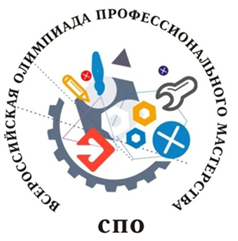 регионального этапа олимпиады по общепрофессиональной дисциплине «Экономика отрасли» среди студентов профессиональных образовательных организаций в 2020 году№ПООФИО участника1КГБ ПОУ ХПКЕкименко Арсений Андреевич2КГБ ПОУ ХТГИППНикитина Алина Тимофеевна3КГБ ПОУ ХТЭТТрефилова Елена Юрьевна4КГБ ПОУ ХТЭТШамбер Елена Сергеевна5КГБ ПОУ ХАТПрокофьева Ирина Сергеевна6КГБ ПОУ ХТТТКомлев Максим Сергеевич7КГБ ПОУ НПГТБакаева Анна Сергеевна8КГБ ПОУ НПГТМатюхин Семён Денисович9КГБ ПОУ ХТТБПТОкунев Владислав Сергеевич10КГБ ПОУ ХТТБПТПащенко Екатерина Константиновна11КГБ ПОУ ХКВТПОсипова Анна Александровна12КГБ ПОУ ХПЭТЗахарова Алина Евгеньевна13КГБ ПОУ ХПЭТБойко Марина Вячеславовна14КГБ ПОУ ХПЭТНагорный Владислав Романович15КГБ ПОУ ВЛХТБатенев Евгений Дмитриевич16КГБ ПОУ ВЛХТШутюк Екатерина Александровна17КГБ ПОУ ВЛХТСоколова Евгения Николаевна18КГБ ПОУ ВЛХТКоваленко Полина Александровна19КГБ ПОУ СГПТТЯрандина Виктория Денисовна20КГБ ПОУ ХАМКБеляева Александра Михайловна21КГБ ПОУ ХТКНекрасова Диана Руслановна22КГБ ПОУ ХТКМихайлова Елизавета Андреевна23КГБ ПОУ ХТКФедч Екатерина Сергеевна24КГБ ПОУ ХТКШаталов Егор Алексеевич25КГБ ПОУ ХТехКМусиенко Алина Юрьевна26КГБ ПОУ ХТехКМарченко Дарья Павловна27КГБ ПОУ ХТехКЯранцев Иван Сергеевич28КГБ ПОУ ХКОТСОАнисимова Василина Дмитриевна29КГБ ПОУ ХКОТСОМогильников Александр Николаевич30КГБ ПОУ ХКОТСОБолюнова Дарья Юрьевна31КГБ ПОУ ХДСТПетров Дмитрий Андреевич